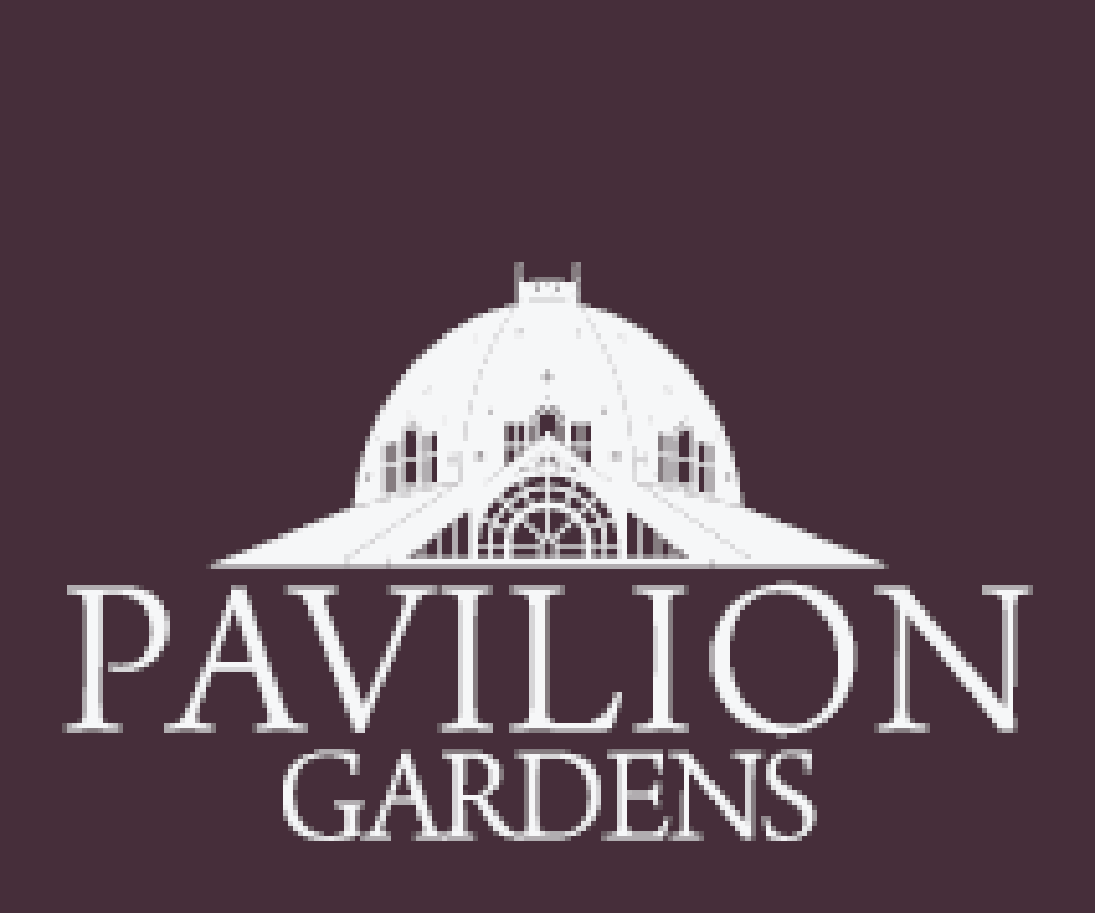 Booking FormName of event:	Christmas Party NightEvent location:	Octagon, Pavilion GardensEvent date:		Saturday 18th DecemberArrival time:		7pm					End time: 	MidnightPrice:				£29.95 per personSection One - Organiser DetailsName of organisation:Event organiser/s:Address:E-mail address	:Contact number:Section Two - Party DetailsNumber of people:Dietary requirements (please specify name and dietary requirements):___________________________________________________________________________________________________________________________________________________________________________________________________________________________Section Three - Pre OrderPlease return to:Amie WorrallPavilion Gardens,St Johns Road,Buxton,Derbyshire,SK17 6BEOrE-mail: amie.worrall@parkwood-leisure.co.uk** Please note: A £15 deposit per person is required to secure your booking.  An invoice will be sent upon return of the booking form.  The remainder of the balance is due by Tuesday 30th November.If you have any questions please do not hesitate to contact meFOR OFFICE USE ONLY:Total owed:Deposit due:								Date paid:Remainder due:							Date paid:Qty:Menu:Cumin butternut squash and lentil wellington VGRoast breast of chicken stuffed with sage and onion with a wild mushroom and smoked bacon sauce** All served with thyme roasted potatoes, buttered sprouts, glazed carrots and parsnips Christmas pudding with hot brandy creamChocolate and raspberry tart with spiced berry compote VG&GF